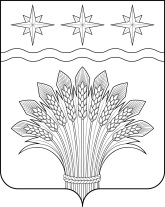 Профилактика правонарушений несовершеннолетних1. Образовательными организациями Юргинского муниципального округа не разрабатываются какие-либо методики по формированию законопослушного поведения несовершеннолетних. Вся работа в данном направлении проводится на основании принятых нормативно- правовых актов:- муниципальная  программа «Развитие системы образования в Юргинском муниципальном районе на 2019 год и плановый период 2020-2021 годы», утвержденной постановлением администрации Юргинского муниципального района от 30.10.2018 №44-МНА - муниципальная программа «Патриотическое воспитание детей и молодежи  в Юргинском муниципальном районе на 2019 и плановый период 2020-2021 год», утвержденная Постановлением администрации Юргинского муниципального района от 30.10.2018 г № 45-МНА.       - муниципальная программа «Профилактика безнадзорности и правонарушений несовершеннолетних на 2019 год и плановый период 2020-2021 годы» от 31.10.2018г. № 46-МНА.Всеми образовательными организациями с учетом данных муниципальных программ, а также на основании планов Управления образования составлены и внедрены в работу планы по предупреждению совершения преступлений, а также по формированию законопослушного поведения у несовершеннолетних.2. Количество несовершеннолетних, обучающихся в образовательных организациях Юргинского муниципального округа, состоящих на учете в КДН и ЗП составляет:2018 г – всего 43, из них за преступления – 1, общественно- опасные деяния – 8, административные протоколы – 8;2019 г – всего 45, из них за преступления – 9, общественно- опасные деяния – 12, административные протоколы – 8;2020 г – всего 44, из низ за преступления – 6, общественно- опасные деяния – 8, административные протоколы – 8.Предусмотренные программами мероприятия, направленные на формирование законопослушного поведения несовершеннолетних, осуществляются в рамках урочной и внеурочной деятельности. Организацией работы в данном направлении занимаются заместители директоров по воспитательной работе, классные руководители, педагоги-предметники и инспектора ПДН в соответствии с планами работы . Реализация методик осуществляется в основном через практическую деятельность: экскурсии, тематические классные часы и воспитательные занятия, круглые столы, викторины, организация встреч с привлечением специалистов различного профиля связанных с вопросами формирования законопослушного поведения. Важную роль в определении стратегии работы и оценки эффективности проведенных мероприятий по формированию законопослушного поведения, играет диагностическая работа: создание банка данных о детях «группы риска»; проведение опросов среди обучающихся по вопросам правового воспитания; изучение личностных особенностей обучающихся, влияющих на формирование правового самосознания; ежегодный анализ эффективности работы образовательной организации по профилактике правонарушений и преступлений. Во всех образовательных организациях созданы Советы профилактики, составлены планы их работы. В целях предупреждения правонарушений  и преступлений несовершеннолетних приняты следующие меры по реализации программ и методик, направленных на формирование законопослушного поведения:-создание в образовательных организациях активно действующей системы правового воспитания с включением обучающихся, родителей, педагогов, общественности, различных социально-правовых организаций(совет ветеранов, казачьи общины и пр.);-обучение и самообучение педагогического состава формам и методам своевременного выявления первичных признаков асоциального поведения обучающихся, организация профилактической работы в данном направлении;-исследование характерологических и личностных особенностей детей «группы риска», выявление личностных особенностей ребёнка, уровня его интеллектуального и эмоционального развития, состояния самооценки, взаимоотношение с ближайшим окружением;-проведение диагностических исследований среди учащихся по вопросу законопослушного поведения;-составление индивидуальных программ реабилитации, заполнение соответствующих форм, разработка образовательными организациями совместно с КДН и ЗП администрации Юргинского муниципального округа межведомственных программ реабилитации и адаптации несовершеннолетних и их семей, состоящих на учете в КДНиЗП администрации Юргинского муниципального округа, осуществление профилактических мероприятий согласно МИПР;-оформление и обновление информационно-правовых стендов;-взаимодействие образовательных организаций со службами округа (отдел опеки и попечительства, социальная защита, КДН, ПДН и т.д.) по вопросам профилактики правонарушений и предупреждения раннего неблагополучия в семье;-разработка плана индивидуальных и групповых мероприятий (занятий, бесед, викторин, консультаций, воспитательных занятий, классных часов, родительских собраний) направленных на профилактику правонарушений и формированию законопослушного поведения;-регулярное проведение в образовательных организациях Советов профилактики безнадзорности и правонарушений; -организация встреч, бесед, консультаций со специалистами КДН, инспектором ПДН, ДПС; представителями Совета сельской администрации, Совета ветеранов, тренерами спортивных секций, руководителями творческих кружков и т.д.;-проведение индивидуальной профилактической работы с несовершеннолетними, состоящими на внутришкольном учете, учете в ПДН, КДН и ЗП;  -разработка  управлением образования совместно с органами системы профилактики Распоряжения о мерах дополнительного контроля за несовершеннолетними на территории Юргинского муниципального округа от 18.10.2018 №410-р, на основании  которого создана комиссия при администрации Юргинского муниципального округа, осуществляющая рейды в вечернее время.3. Образовательными организациями составлены планы совместной работы с ПДН отдела полиции «Сельский» Межмуниципального отдела МВД России «Юргинский».  Ежеквартально школам предоставляется информация об обучающихся, совершивших правонарушения. С ними проводится профилактическая работа согласно индивидуальных планов, с привлечением родительского комитета, сотрудников КДН.Два раза в месяц школами в КДН и ЗП подается информация о детях, неприступивших и пропускающих занятия. Составляются служебные записки, на основании которых проводятся беседы с обучающимися и их родителями.4. Фактов сокрытия администрациями образовательных организаций насильственных преступлений несовершеннолетними, а также прочих преступлений нет.5. Одним из важных факторов профилактики является занятость учащихся в свободное время, поэтому в образовательных организациях Юргинского муниципального округа большое внимание уделяется развитию системы дополнительного образования, а также пропаганде здорового образа жизни и вовлечению подростков в кружки и секции. Помимо этого, во всех образовательных организациях организована работа внеурочных и внеклассных кружков и секций. Общее количество обучающихся Юргинского муниципального округа составляет - 1963. В подведомстве Управления образования администрации Юргинского муниципального района действует МБОУ ДО «ДЮЦ» (включает 36 творческих объединения), которое посещали в 2019 году- 1250 обучающихся и  МБУ ДО «ДЮСШ»,  в котором работает 6 спортивных секций и 48 кружков, которые посещали в 2019 году - 680 детей. Помимо этого, во всех образовательных организациях организована по внеурочной деятельности в рамках учебного плана. С целью выполнения Закона 273-ФЗ «Об образовании в РФ», а также для предотвращения бродяжничества и безнадзорности детей ведется строгий контроль за посещаемостью занятий обучающимися, классными руководителями совместно с преподавателями дополнительного образования.6. Во всех образовательных организациях, расположенных на территории Юргинского муниципального округа в компьютерных классах образовательных организаций установлен контент - фильтр для информационной безопасности детства путем реализации единой государственной политики в сфере защиты детей от информации, причиняющей вред их здоровью и развитию. Ежегодно образовательные организации заключают Контракт на оказание услуг контентной фильтрации сети Интернет. 7. В результате анкетирования производится выявление детей склонных к суициду, уходу из дома, а также детей, склонных к рискованному и противоправному поведению по отношению к здоровью других людей. Согласно программ и планов во всех ОО проводятся мероприятия по работе с выявленными детьми. Также данная работа проводится с применением методических рекомендаций, разработанных и размешенных на сайте Департамента образования и науки Кемеровской области- Кузбасса.          8. Социально-психологическая и педагогическая помощь несовершеннолетним, имеющим отклонения в поведении, в связи с отсутствием в штате должности психолога, оказывается классными руководителями с привлечением специалистов, в виде встреч, классных часов, бесед, с применением методических рекомендаций с сайта Департамента образования и науки Кемеровской области- Кузбасса.Центров психолого-педагогической реабилитации и коррекции несовершеннолетних на территории Юргинского муниципального округа нет.        9. Обучающихся, помещенных в специальные учебно-воспитательные учреждения открытого и закрытого типа по инициативе органов, осуществляющих управление в сфере образования на территории Юргинского муниципального округа, нет.      10. Необходимости развития сети специальных учебно-воспитательных учреждений открытого и закрытого типа на территории Юргинского муниципального округа нет. Начальник управления образования 		            	     Ю.С.Гуньчихина	АДМИНИСТРАЦИЯ    ЮРГИНСКОГО     МУНИЦИПАЛЬНОГО РАЙОНА              УПРАВЛЕНИЕ ОБРАЗОВАНИЯ. Юрга                     ул.Машиностроителей,35тел./факс 4-18-39E-mail:  uorurg@mail.ru